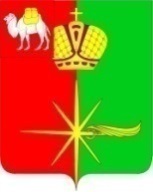 АДМИНИСТРАЦИЯ КАРТАЛИНСКОГО ГОРОДСКОГО ПОСЕЛЕНИЯЧЕЛЯБИНСКОЙ ОБЛАСТИПОСТАНОВЛЕНИЕО внесении изменений в Конкурснуюдокументацию по проведению открытого конкурса на право заключения концессионного соглашения в отношении объектов теплоснабжения Карталинского городского поселенияВ соответствии с Федеральными законами: от 06.10.2003 года № 131-ФЗ «Об общих принципах организации местного самоуправления в Российской Федерации», от 21.07.2005 года  № 115-ФЗ «О концессионных соглашениях», руководствуясь Уставом Карталинского городского поселения,администрация Карталинского городского поселения ПОСТАНОВЛЯЕТ: Внести в Конкурсную документацию по проведению открытого конкурса на право заключения концессионного соглашения в отношении объектов теплоснабжения Карталинского городского поселения, утвержденную постановлением администрации Карталинского городского поселения от 22.12.2020 года № 467 «О проведении открытого конкурса на право заключения концессионного соглашения в отношении объектов теплоснабжения Карталинского городского поселения» (с изменениями от 10.02.2021 года № 42) следующие изменения:продлить сроки предоставления заявок на участие в конкурсе на 30 рабочих дней и внести следующие изменения в раздел 2 Конкурсной документации:в позиции «Срок и место предоставления заявок на участие в конкурсе дату «11 февраля 2021г.» заменить  датой «04 марта 2021г.», дату «29 марта 2021г.» заменить датой «16 апреля 2021г.»;в позиции «Место, дата и время вскрытия конвертов с заявками на участие в конкурсе» дату «30 марта 2021г.» заменить датой «19 апреля 2021г.»;2в позиции «Срок и место предоставления конкурсных предложений» дату «06 апреля 2021г.» заменить  датой «26 апреля 2021г.», дату «02 июля 2021г.» заменить датой «21 июля 2021г.»;в позиции «Место, дата и время вскрытия конвертов с конкурсными предложениями» дату «05 июля 2021г.» заменить датой «22 июля 2021г.».в пункте 1.2  Конкурсной документации позицию «Объект Концессионного соглашения» изложить в новой редакции:Объект Концессионного соглашения (далее - Объект) – Объект Концессионного соглашения (далее – объект Соглашения) – находящийся в собственности Концедента объект, подлежащий реконструкции в рамках концессионного соглашения.Объект Соглашения включает в себя:1) Здание районной котельной Карталы  (кирпичное, частично железобетонное, площадь 1370,6 м2, мягкая кровля, кадастровый номер 74:08:0000000:1712), адрес: Челябинская область, Карталинский район, г. Карталы, д б/н;2) Пристрой к р. котельной  (кирпичное,  площадь 1647,1 м2, мягкая кровля, кадастровый номер 74:08:0000000:1714), адрес: Челябинская область, Карталинский район, г. Карталы, д б/н;3) Здание-Солевое хозяйство р. Кот. Карталы (кирпичное, площадь 65,3 м2, кадастровый номер 74:08:0000000:2201), адрес: Россия, Челябинская обл., г. Карталы;4) Ограждение районной котельной (железобетонное, протяженностью – 175,7 м., кадастровый номер 74:08:0000000:2340), адрес:  Россия, Челябинская обл., г. Карталы;5) Теплотрасса (металлические, общей протяженностью 13 952 м кадастровый номер 74:08:0000000:2792), адрес:  Челябинская область, р-н Карталинский, г. Карталы, ул. Пушкина, 45 «К».6) Тепловая сеть от котельной до ТК (Надземная Ду700мм; протяженностью – 150 м., кадастровый номер 74:08:0000000:2124.7) Тепловая сеть Челябинская область, Карталинский р-н, г. Карталы, ул. Лобырина д. 17, Подземный (бесканальная); Ду108мм; протяженностью - 7 м., кадастровый номер 74:08:4702034:222.8) Тепловая сеть внеплощадочная на базе ШЧ-8 Подземный (бесканальная); Ду200мм;  протяженностью - 365 м., кадастровый номер 74:08:0000000:2120.9) Тепловая сеть от вокзала до поста ЭЦ (ТК-8А – ТК-8Б-3КН, ТК – 13-К1 – ТК-13А – ТК-13Б-КЖ), Подземный (бесканальная); Ду200мм; протяженностью - 180 м., кадастровый номер  74:08:0000000:2123.10) Тепловая сеть от ТК-29/1 до базы НГЧВ, (ТК-29/1 – ТК-1), Подземный (бесканальная); Ду200мм; протяженностью – 330 м., кадастровый номер 74:08:0000000:2131. п. 6.1.6. позицию «объект концессионного соглашения» изложить в новой редакции:3Приложение №1, № 5 к проекту концессионного соглашения4.1) пункт 7 изложить в следующей  редакции: Тепловая сеть Челябинская область, Карталинский р-н, г. Карталы, ул. Лобырина д. 17, Подземный (бесканальная); Ду108мм; протяженностью - 7 м., кадастровый номер 74:08:4702034:222.4.2) 44.3)п. 14.4 конкурсной документации изложить в следующей редакции:Участник Конкурса вправе представить Конкурсное предложение на заседании Конкурсной комиссии в момент вскрытия конвертов с Конкурсными предложениями, который является моментом истечения срока представления Конкурсных предложений, согласно Регламенту проведения настоящего конкурса.Представленное в Конкурсную комиссию Конкурсное предложение подлежит регистрации в журнале регистрации Конкурсных предложений под порядковым номером с указанием даты и точного времени его подачи (часы и минуты) во избежание совпадения этого времени со временем представления других Конкурсных предложений. При этом на копии описи представленных Участником Конкурса документов и материалов делается отметка о дате и времени представления Конкурсного предложения с указанием номера этого Конкурсного предложения.На момент регистрации Конкурсного предложения Участник Конкурса должен представить следующие документы:- запечатанный конверт, содержащий оригинал и копию Конкурсного предложения;- два экземпляра (оригинал и копия) описи документов и материалов Конкурсного предложения.Срок поступления Конкурсного предложения определяется по дате и времени регистрации конверта с Конкурсным предложением в журнале регистрации и по дате и времени, проставленном при его приеме на копии описи документов и материалов Конкурсного предложения.Концедент может продлить срок приема Конкурсных предложений, внеся изменение в Конкурсную документацию в соответствии с Конкурсной документацией. В этом случае срок действия всех прав и обязанностей Концедента и Участника Конкурса продлевается с учетом измененных сроков.Конкурс по решению Концедента, принимаемому на следующий день после истечения срока представления Конкурсных предложений, объявляется несостоявшимся в случае, если в Конкурсную комиссию представлено менее двух Конкурсных предложений или Конкурсной комиссией признано соответствующими критериям Конкурса менее двух Конкурсных предложений. Концедент вправе рассмотреть представленное только одним Участником Конкурса Конкурсное предложение и, если оно соответствует критериям Конкурса, принять решение о заключении с этим 5Участником Конкурса Концессионного соглашения в соответствии с условиями, содержащимися в представленном им Конкурсном предложении.6) пункт 8. Регламент проведения конкурса8.1. График проведения конкурса:7) 9.3.1. Заявки на участие в конкурсе представляются в конкурсную комиссию в запечатанных конвертах отдельно с пометкой «Заявка на участие в конкурсе на право заключения Концессионного соглашения»в течение 30 рабочих дней с даты опубликования сообщения о проведении Конкурса, по адресу: 457351, Челябинская область, город Карталы, улица Ленина, 1 (1 этаж), а именно: с 08.30 часов 05 марта 2021 года по 16 апреля 2021 года до 17-00 часов местного времени.8) 9.4.1. Конкурсные предложения представляются Участниками Конкурса единым лотом в Конкурсную комиссию в запечатанных конвертах 6с пометкой «Конкурсное предложение на право заключения Концессионного соглашения» 457351, Челябинская область, город Карталы, улица Ленина, 1 (1 этаж), а именно: с 08.30 часов 26.04.2021г. по 21.07.2021 года до 17-00 часов местного времени включительно.	2. Управлению по имущественной и земельной политике Карталинского муниципального района разместить на официальном сайте Российской Федерации в сети «Интернет» www.torgi.gov.ru сообщение о внесении изменений в Конкурсную документацию на право заключения концессионного соглашения в отношении объектов теплоснабжения Карталинского городского поселения.3. Разместить настоящее постановление на официальном сайте администрации Карталинского городского поселения. 4. Контроль за исполнением настоящего постановления оставляю за собой.Глава Карталинскогогородского поселения                                                                           В.Н. Верета«___03____»____03____2021 г.___70____г. КарталыОбъект Концессионного соглашения1) Здание районной котельной Карталы, кадастровый номер: 74:08:0000000:1712.2) Пристрой к р. котельной, кадастровый номер: 74:08:0000000:1714.3)Здание - Солевое хозяйство р. кот. Карталы, кадастровый номер: 74:08:0000000:22014) Ограждение районной котельной,кадастровый номер: 74:08:0000000:2340.5) Теплотрасса, общей протяженностью 13 952 метра,назначение инженерно-коммуникационное, кадастровый номер 74:08:0000000:2792.6) Тепловая сеть от котельной до ТК (Надземная Ду700мм; протяженностью – 150 м., кадастровый номер 74:08:0000000:2124.7) Тепловая сеть Челябинская область, Карталинский р-н, г. Карталы, ул. Лобырина д. 17, Подземный (бесканальная); Ду108мм; протяженностью - 7 м., кадастровый номер 74:08:4702034:222.8) Тепловая сеть внеплощадочная на базе ШЧ-8 Подземный (бесканальная); Ду200мм;  протяженностью - 365 м., кадастровый номер 74:08:0000000:2120.9) Тепловая сеть от вокзала до поста ЭЦ (ТК-8А – ТК-8Б-3КН, ТК – 13-К1 – ТК-13А – ТК-13Б-КЖ), Подземный (бесканальная); Ду200мм; протяженностью - 180 м., кадастровый номер  74:08:0000000:2123.10) Тепловая сеть от ТК-29/1 до базы НГЧВ, (ТК-29/1 – ТК-1), Подземный (бесканальная); Ду200мм; протяженностью – 330 м., кадастровый номер 74:08:0000000:2131.5.160ул. Лобырина, д.17Транспортировка и распределение тепловой энергии на нужды отопления и ГВСПодземный (бесканальная); Ду108мм;протяж-тью - 7 м., 74:08:4702034:22219901990232.ул. Лобырина, д.17Транспортировка и распределение тепловой энергии на нужды отопления и ГВСПодземный (бесканальная); Ду108мм;протяж-тью - 7 м., 74:08:4702034:22219901990№ п/пНаименование процедурыНаименование процедурыНаименование процедурыСрок выполненияСрок выполненияИсполнитель1.Опубликование сообщения о проведении открытого конкурса1.Опубликование сообщения о проведении открытого конкурса1.Опубликование сообщения о проведении открытого конкурса1.Опубликование сообщения о проведении открытого конкурса1.Опубликование сообщения о проведении открытого конкурса1.Опубликование сообщения о проведении открытого конкурса1.Опубликование сообщения о проведении открытого конкурса1.1Опубликование сообщения о проведении открытого Конкурса на официальном сайте:www.torgi.gov.ru, сайте муниципального образования:https://www.kartaly74.ruОпубликование сообщения о проведении открытого Конкурса на официальном сайте:www.torgi.gov.ru, сайте муниципального образования:https://www.kartaly74.ruОпубликование сообщения о проведении открытого Конкурса на официальном сайте:www.torgi.gov.ru, сайте муниципального образования:https://www.kartaly74.ru04.03.2021г. 04.03.2021г. Конкурсная комиссия4. Подача Конкурсных предложений4. Подача Конкурсных предложений4. Подача Конкурсных предложений4. Подача Конкурсных предложений4. Подача Конкурсных предложений4. Подача Конкурсных предложений4. Подача Конкурсных предложений4.14.1Подготовка и подача Участниками Конкурса Конкурсных предложенийосуществляется Заявителями, прошедшими предварительный отбор в срок с 26.04.2021 года с 08-30 часов местного времени по 21.07.2021 года до 17-00 часов местного времени включительноосуществляется Заявителями, прошедшими предварительный отбор в срок с 26.04.2021 года с 08-30 часов местного времени по 21.07.2021 года до 17-00 часов местного времени включительноУчастники конкурсаУчастники конкурса5. Вскрытие конвертов с конкурсными предложениями5. Вскрытие конвертов с конкурсными предложениями5. Вскрытие конвертов с конкурсными предложениями5. Вскрытие конвертов с конкурсными предложениями5. Вскрытие конвертов с конкурсными предложениями5. Вскрытие конвертов с конкурсными предложениями5. Вскрытие конвертов с конкурсными предложениями5.15.1Вскрытие Конкурсной комиссией конвертов с Конкурсными предложениямиосуществляется 22.07.2021 года в 10-00 часов местного времениосуществляется 22.07.2021 года в 10-00 часов местного времениКонкурсная комиссияКонкурсная комиссия6.Определение победителя конкурса6.Определение победителя конкурса6.Определение победителя конкурса6.Определение победителя конкурса6.Определение победителя конкурса6.Определение победителя конкурса6.Определение победителя конкурса6.16.1Рассмотрение и оценка Конкурсной комиссией Конкурсных предложений, поданных Участниками Конкурсаосуществляется 22.07.2021 года в 10-00 часов местного времениосуществляется 22.07.2021 года в 10-00 часов местного времениКонкурсная комиссияКонкурсная комиссия